	          A premier lender in mortgage banking business                            www.smb-mortgage.com								         since 1992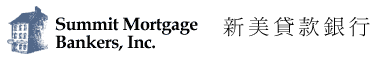 Refinance Loan Application ChecklistFor refinance loan application, please email, fax or upload following documents to your loan officer:Completed and signed loan applicationSigned Borrower’s Certification and Authorization formCopy of passport (photo page) or driver license (front & back) if you are a US citizenCopy of green card (front & back) if you are a US permanent residentCopy of foreign passport, US visa and I-94 form if you are foreigner or non-permanent residentCopy of recent pay stubs covering last 30 days pay periodCopy of last 2 years W2s and 1099 formsCopy of last 2 years federal personal tax returns (form 1040 with all schedules)Copy of last 2 years business tax returns and K-1s if you have 25% or more ownership interest in any companiesCopy of recent 2 month or recent quarterly bank statements including checking, savings, 401K and any investment accounts – all pagesRecent mortgage statement if there are any mortgages under your name or against subject propertyCopy of current home insurance declaration if you own any existing propertiesCopy of current lease agreement if you own any rental propertiesCopy of recent maintenance or common charge bill (HOA bill) if the property you own has HOAAny other supporting documents:  ___________________________________________________Your name:  _______________________		Your email:  ________________________________Cell Phone: ________________________		Our loan officer you know: ____________________